       ҠАРАР     	                                                          ПОСТАНОВЛЕНИЕ№ 44 от 12.02.2020 г.О внесении изменений в постановление главы сельского поселения Кандринский сельсовет муниципального района Туймазинский район Республики Башкортостан от 17.04.2019 года № 195 "Об утверждении Положения о порядке получения лицами, замещающими должности муниципальной службы Администрации сельского поселения Кандринский сельсовет муниципального района Туймазинский район Республики Башкортостан, разрешения представителя нанимателя (работодателя) на участие на безвозмездной основе в управлении некоммерческими организациями в качестве единоличного исполнительного органа или вхождение в состав их коллегиальных органов"В соответствии с пунктом 4 части 1 статьи 14 Федерального закона от 02.03.2007 №25-ФЗ «О муниципальной службе в Российской Федерации», руководствуясь Уставом сельского поселения Кандринский сельсовет муниципального района Туймазинский район Республики Башкортостан  ПОСТАНОВЛЯЮ:1.Внести изменения в  пункт 2 Положения о порядке получения лицами, замещающими должности муниципальной службы Администрации сельского поселения Кандринский сельсовет муниципального района Туймазинский район Республики Башкортостан, разрешения представителя нанимателя (работодателя) на участие на безвозмездной основе в управлении некоммерческими организациями в качестве единоличного исполнительного органа или вхождение в состав их коллегиальных органов, утвержденного постановлением главы сельского поселения Кандринский сельсовет муниципального района Туймазинский район Республики Башкортостан от 17.04.2019 года №с 195 "Об утверждении Положения о порядке получения лицами, замещающими должности муниципальной службы Администрации сельского поселения Кандринский сельсовет муниципального района Туймазинский район Республики Башкортостан, разрешения представителя нанимателя (работодателя) на участие на безвозмездной основе в управлении некоммерческими организациями в качестве единоличного исполнительного органа или вхождение в состав их коллегиальных органов",  изложив его в следующей редакции:" 2.В связи с прохождением муниципальной службы  муниципальному служащему запрещается участвовать в управлении коммерческой  или некоммерческой организацией, за исключением следующих случаев:а) участие на безвозмездной основе в управлении политической партией, органом профессионального союза, в том числе выборным органом первичной профсоюзной организации, созданной в органе местного самоуправления, аппарате избирательной комиссии муниципального образования, участие в съезде (конференции) или общем собрании иной общественной организации, жилищного, жилищно-строительного, гаражного кооперативов, товарищества собственников недвижимости;
б) участие на безвозмездной основе в управлении некоммерческой организацией (кроме участия в управлении политической партией, органом профессионального союза, в том числе выборным органом первичной профсоюзной организации, созданной в органе местного самоуправления, аппарате избирательной комиссии муниципального образования, участия в съезде (конференции) или общем собрании иной общественной организации, жилищного, жилищно-строительного, гаражного кооперативов, товарищества собственников недвижимости) с разрешения представителя нанимателя, которое получено в порядке, установленном законом субъекта Российской Федерации;
в) представление на безвозмездной основе интересов муниципального образования в совете муниципальных образований субъекта Российской Федерации, иных объединениях муниципальных образований, а также в их органах управления;
г) представление на безвозмездной основе интересов муниципального образования в органах управления и ревизионной комиссии организации, учредителем (акционером, участником) которой является муниципальное образование, в соответствии с муниципальными правовыми актами, определяющими порядок осуществления от имени муниципального образования полномочий учредителя организации либо порядок управления находящимися в муниципальной собственности акциями (долями в уставном капитале);
д) иные случаи, предусмотренные федеральными законами".2. Обнародовать настоящее постановление на официальном сайте Администрации сельского поселения Кандринский сельсовет муниципального района Туймазинский район Республики Башкортостан.3. Настоящее постановление вступает в силу со дня его подписания.Глава сельского поселениямуниципального      района    Туймазинский           районРеспублики  Башкортостан                                           Р.Р.РафиковБашҠортостан Республикаһының Туймазы  районы муниципаль районының  Ҡандра ауыл советыауыл биләмәһе башлығы452765, Ҡандра ауылы,  Ленин урамы, 16Тел. 8(34782) 4-74-52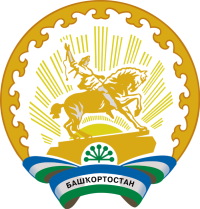 Глава сельского поселения Кандринский сельсоветмуниципального районаТуймазинский районРеспублики Башкортостан452765, село Кандры, ул.Ленина, 16Тел. 8(34782) 4-74-52